Gliebov Igor NikolaevichGeneral details:Certificates:Experience:Position applied for: 3rd EngineerAdditional position applied for: 2nd EngineerDate of birth: 02.07.1991 (age: 26)Citizenship: UkraineResidence permit in Ukraine: YesCountry of residence: UkraineCity of residence: OdessaPermanent address: Marselskaya 35Contact Tel. No: +38 (099) 655-07-60 / +38 (093) 983-77-50E-Mail: avatargon1@ukr.netSkype: goshan782U.S. visa: Yes. Expiration date 10.07.2026E.U. visa: NoUkrainian biometric international passport: YesDate available from: 09.01.2018English knowledge: ModerateMinimum salary: 5000 $ per month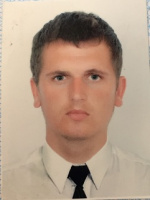 DocumentNumberPlace of issueDate of expiryCivil passportKM493526Kiliya30.10.2007Seamanâs passportAB 566755Port ILYICHEVSK07.12.2015Tourist passportEH 029530Odessa04.06.2020TypeNumberPlace of issueDate of expiryCarrying dangerous and hazardous sub.01573Odessa20.01.2022Advanced fire fighting03087Odessa20.01.2022Engine team and resourse management at the operational level00633Odessa20.01.2022crude oil washing0100/2014OMTC11.04.2019inert gas0132/2014OMTC11.04.2019advanced taining for chemical tanker cargo operations00453Odessa11.04.2019advanced taining for oill tanker cargo operations0100/2014OMTC11.04.2019Security Awareness02709Odessa20.01.2022Tanker familiarization00988Odessa31.12.2016Basic safety training and instruction03828Odessa20.01.2022Medical first aid on board ship02367Odessa20.01.2022Proficiency in survival craft and rescue boats other that fast rescue boats03418Odessa20.01.2022NATIONAL LICENSE:01370/2017/07Mykolaiv24.02.2022ENDORSEMENT:01370/2017/07Mykolaiv24.02.2022PositionFrom / ToVessel nameVessel typeDWTMEBHPFlagShipownerCrewing3rd Engineer29.04.2017-12.10.2017Horizon ThetisOil Chemical Tanker50000Doosan-Man12800Republic of LiberiaAlmaviva shipping corporationBSM3rd Engineer23.07.2016-12.12.2016Horizon ThetisOil Chemical Tanker50000Doosan-Man12800Republic of LiberiaAlmaviva shipping corporationBSM3rd Engineer25.01.2016-22.05.2016m/t PioneerOil Chemical Tanker40000Akasaka-mitsubishi ( 2strok)10850Marshal IslandsAlston Globus Trade ltdSystemar3rd Engineer24.05.2015-03.10.2015mt	 PioneerOil Chemical Tanker40000Akasaka-mitsubishi ( 2strok)10850Marshal IslandsAlston Globus Trade ltdSystemar4th Engineer31.12.2014-04.05.2015mt PioneerOil Chemical Tanker40000Akasaka-mitsubishi ( 2strock)10850Marshal IslandsAlston Globus Trade ltdSystemar4th Engineer29.05.2014-04.09.2014m/t Mount McKinneyOil Chemical Tanker40000Akasaka-mitsubishi ( 2strock)10850Marshal IslandsAllemon Services ltdSystemarEngine Cadet21.05.2013-09.09.2013m/t Mount McKinneyOil Chemical Tanker40000Akasaka-mitsubishi ( 2strock)10850Belize CityAllemon Services LTDSystemar